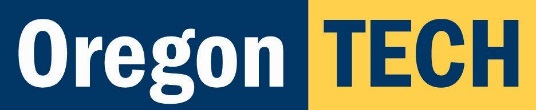 Business Affairs OfficeHosting Groups / Guests Approval FormPurchase of alcoholic beverages is never allowed.  The purchase of meals or refreshments from institutional funds is allowed only under the following guidelines.PLEASE MARK ONE AREA BELOW THAT IS APPROPRIATE FOR THE HOSTING EVENT:Signature of Agreement StatementBy my signature, I certify that this event meets the Oregon Tech Purchasing Policy GuidelinesI approve the services of meals or refreshments.I understand I may be held personally liable for repayment of funds.If the budget authority is also the event coordinator, then their supervisor must sign as budget authority.Business Affairs OfficeHosting Groups / Guests Approval FormThis Hosting Group / Guests Approval Form serves as the request for budget authority approval to host an event that will have a cost associated.  This form must be completed and approved prior to the event happening.  *This form is required for hosting costs of $25.00 or higher.  If less than $25.00, a hosting form is not required.Required Documentation:  Please attach business agenda, invite list of attendees, and quote for cost(s) of the event.  Hosting with Grant Funds:  Grants and Contracts have very specific rules and regulations.  Any costs charged to a Federal/State grant needs to be reasonable and directly allocable to the supported activity.  Before seeking reimbursement for Hosting expenses please contact SPGA@oit.edu or call 541-885-1734.Questions?  Contact BAO at baopay@oit.edu Name of Event Coordinator:Location of Event:Name and Purpose of Event:Date and Time of Event:Index:Approximate number of Attendees:Estimated Cost of Event:⃝Account Code 28611 - Refreshments & Food-DepartmentalExpenditures for non-alcoholic beverages and food served at business, instructional, or informational departmental meetings where attendees are OIT employees. This includes formal training, departmental staff retreats, and employee working meals. Appropriate business purpose and justification for serving food at function is required. Meals or refreshments for regularly scheduled meetings are not allowable expenses.⃝Account Code 28612 - Hosting Groups & GuestsExpenditures for non-alcoholic beverages and food served in connection with the hosting of group gatherings or official guests of the institution for the purposes of instruction & technical information dissemination. This includes hosting for: faculty/staff recruiting, visiting scientists and guest speakers, student externs, advisory board meetings, and focus group sessions.⃝Account Code 28613 -  Public Relations/ Fund RaisingHosting activities that are allowable for indirect cost rate calculations and application. Examples of such events or activities include: graduation activities; recognition events for students, volunteers, dignitaries, or donors; recruiting of students; student group meetings; or other functions where there is no instruction or information formally presented.Event Coordinator SignatureEvent Coordinator SignatureDateBudget Authority SignatureDateEXAMPLES OF NON TRAVEL-RELATED HOSTING EVENTSMEALS   REFRESHMENTS   University training events (more than 2 hours) 2861128611   University business meetings (more than 2 hours with agenda)2861128611   Departmental Staff Retreats (away from work location)2861128611   Employee working meal (on site, with clear business purpose)28611N/AOne day trips - employee meals (business at the meal) 28611N/AHosting visiting scientists, scholars, guest speakers, student externs, & faculty / staff recruiting2861228612Advisory board meeting costs 2861228612Focus group session costs2861228612Appreciation event for students and volunteersN/A28613Hosting of dignitaries or donors2861328613Prospective student recruitment costs2861328613Student group meetings2861328613